Creation Story Take the objectives for the LO stickers from this section Progression of Learning Hedgehogs Class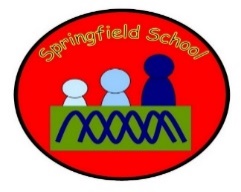 Medium Term Planning for R.E Summer Term 2 2024Hedgehogs ClassMedium Term Planning for R.E Summer Term 2 2024Focus Religions:Creation storyStories about Jesus (Christianity)There will be specific planned opportunities to support the children’s progress and may be altered to suit the needs of the children during the term. Key vocabulary: Father, kindness, loveGod, WorldJesus, ChristianityLesson 1 - Link it and learn itCreation Story – sensory storyGroup sensory storyLinks to experiences of sensory stories.Day 1 – let there be light (torches)Day 2 – let there be sky (blue fabric over children’s heads)Day 3 – let there be land and sea (water spray bottle and grass, seeds, watering cans, flowers)Day 4 – let there be moon and stars (tin foil moon, stars and torches for stars)Day 5 – let there be fish and birds (fish and fishing rods)Day 6 – let there be animals and people (small world animals and puppets)Day 7 – day of rest (puppets sleeping)Lesson 2 – Learn it & Check itCreation story – props role playGroup activity – Re-cap of creation story.Small group/ 1:1 activity – Exploring the story props and engaging in role play to re-tell the story with an adult.Lesson 3 – Show it & Know itSequencing the Creation storyGroup activity –Re-cap of creation story.Small group/ 1:1 activity –Sequencing the Creation Story using symbols.Substantive Knowledge (Content)Disciplinary Knowledge (Skills) Engage with stories and extracts from religious literature and talk about their meanings - 1.1aExplore stories about the lives and teachings of key religious figures - 1.1bEngage with religious beliefs and ideas expressed through story, symbol and other visual forms of expression -1.3cReflect and respond to stories about belongingand relating to religious communities - 1.4aListen to and ask questions about stories of individuals and their relationship with God – 1.5bExplore a range of stories and extracts from sacred writings and talk about meaning they have for believers – 1.5cExplore stories fromreligious traditions and find out about attitudes to the natural world – 1.6c(EYFS)children listen with enjoyment to stories, songs and poems from different sources and traditions and respond with relevant comments, questions or actions; develop their own narratives in relation to stories they hear from different traditionschildren understand that they can expect others to treat their needs, views, cultures and beliefs with respectwork as part of a group, taking turns and sharing fairly, understanding that groups of people, including adults and children, need agreed values and codes of behaviour to work together harmoniouslyhave a developing respect for their own cultures and beliefs, and those of other people; children talk about similarities and differences between themselves and others, among families, communities and traditionsbegin to know about their own cultures and beliefs and those of other peoplechildren use their imagination in art, music, dance, imaginative play, and role-play and stories to represent their own ideas, thoughts and feelings; • respond in a variety of ways to what they see, hear, smell, touch and tasterespond in a variety of ways to what they see, hear, smell, touch and taste.(Key Stage One)Retell and suggest meanings to some religious and moral stories, exploring and discussing sacred writings and sources of wisdom and recognising the traditions from which they comeNotice and respond sensitively to some similarities between different religions and worldviews‘Link It’ ‘Learn It’‘Check It’ ‘Show It’‘Know It’Previous learning of pupils Creation story - engagement in a sensory story/ familiar activities.Activities provided during lesson Creation story – exploring Christianity through a sensory story.Independent activities linked to lesson Creation story – exploring the story through role play using sensory story props.How will the pupils share knowledge during or end of lessonCreation story – identifying parts of the story using symbols.Retrieve or generalization of learning after lesson Creation story – sequencing the symbols to sequence the events in the story.